Рассмотрите с ребенком изображения цветов.  Расскажите ребенку, что есть цветы, которые растут в саду (садовые): нарцисс, гвоздика, пион, астра, роза, тюльпан, …. 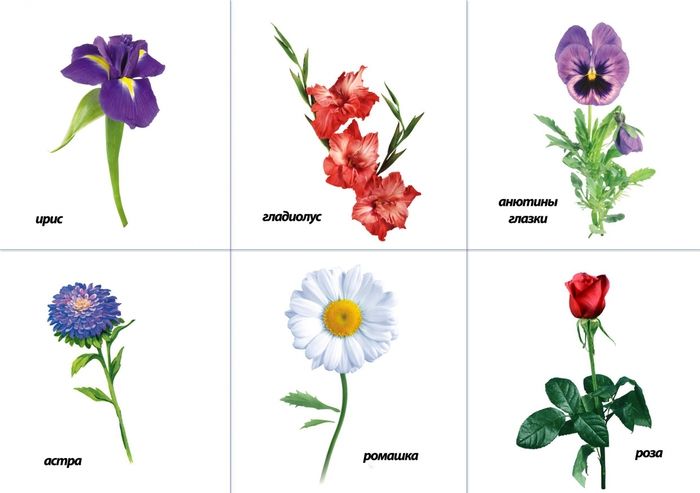 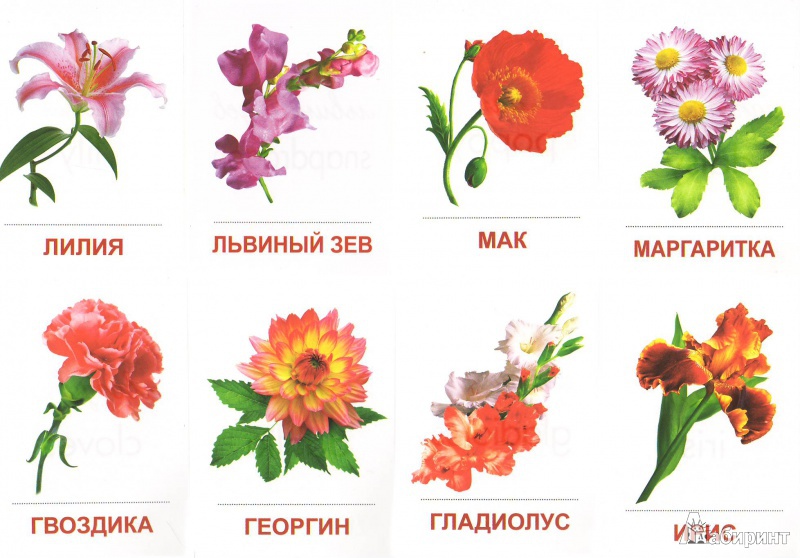 Есть цветы, которые растут на полянках (полевые): мать-и-мачеха, одуванчик, ромашка, колокольчик, ландыш, незабудка, … Объясните ребенку, что полевые и луговые цветы вырастают сами, их не выращивает человек. И есть цветы садовые, комнатные, за которыми надо ухаживать.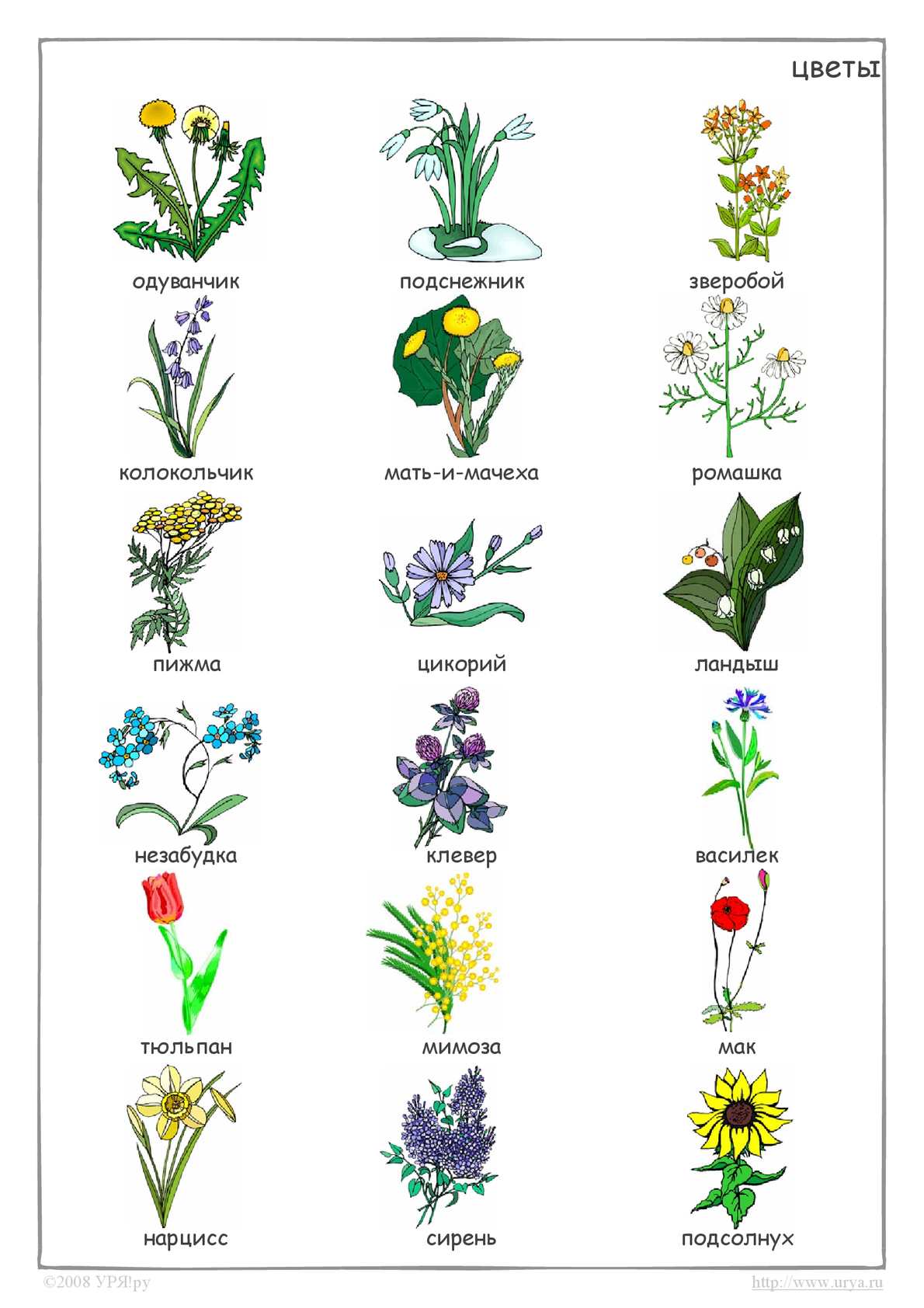 Рассмотрите с ребенком строение цветка, назовите его части: (листья, стебель, цветок, корень) 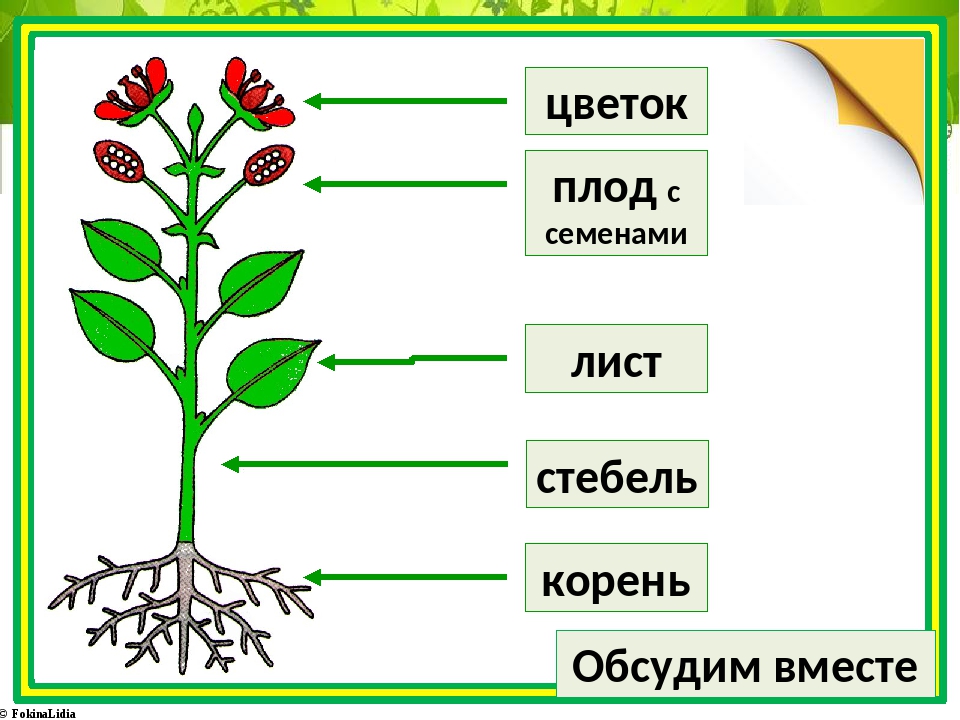 С помощью таблицы с ребенком составьте рассказ о любом цветке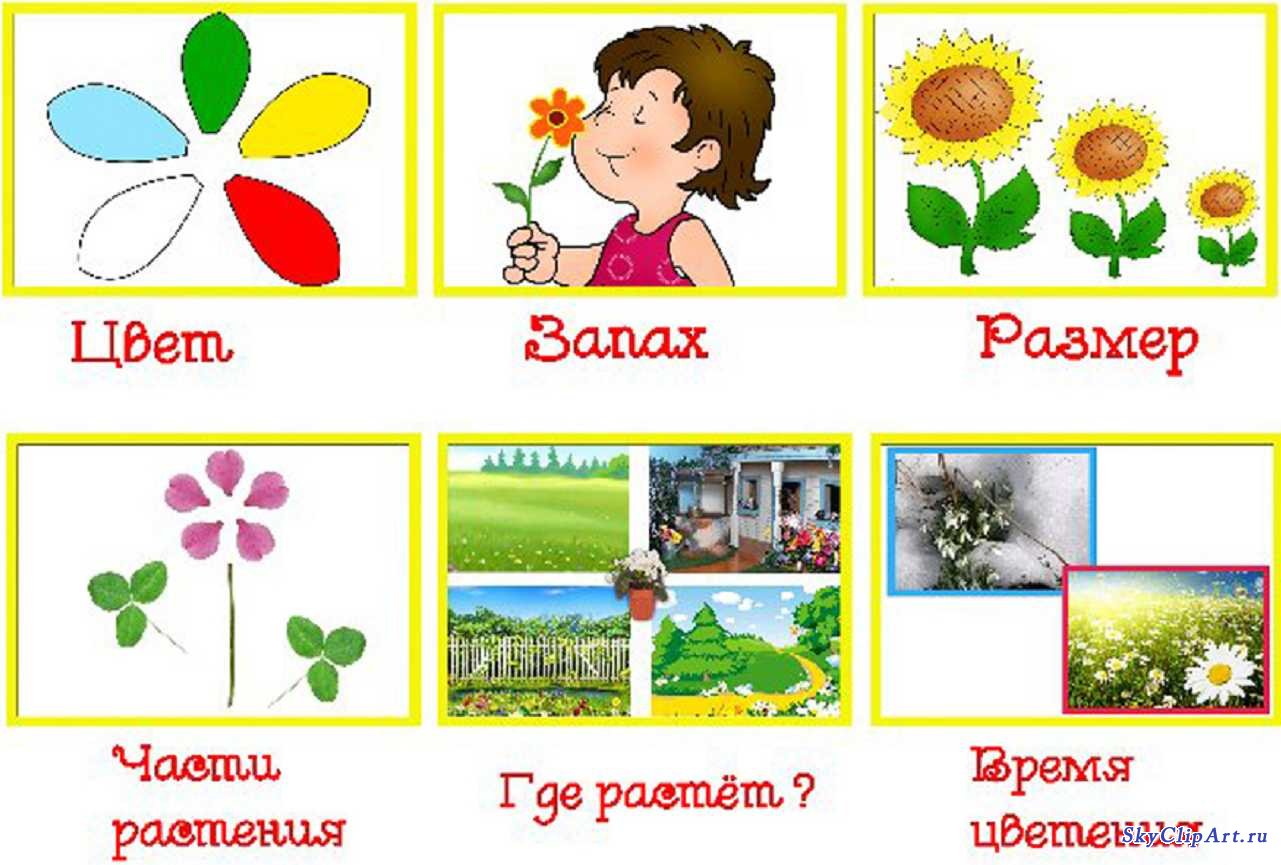 Давайте поиграемИгра  «Один- много»  на употребление существительных в родительном падеже множественного числа
Одна незабудка - много незабудок. 
Один ландыш - много ... 
Один одуванчик - много ... 
Одна мак - много ... 
Один тюльпан - много ...Одна лилия- много ...Одна ромашка- много ...Одна роза - много ...Игра «Назови ласково»Стебель — стебелек.Подснежник — ...Корень — ...Василек — ...Лист — ...Гвоздика — ...Лепесток — ...Тюльпан — ...Цветок — ...Ромашка — ...Игра «Запомни и опиши»Ребенок должен внимательно рассмотреть картинку с выбранным цветком, а потом перевернуть карточку и описать подробно то, что увидел. Затем карточку нужно перевернуть и проверить ошибки.Упражнение на координацию речи с движением.Наши алые цветы  (локти прижаты друг к другу)Распускают лепестки (кисти согнуты, ладони в виде лодочки перед лицом, ладони смыкают и размыкают)Ветерок чуть дышит,Лепестки колышет (кисти рук двигаются по часовой стрелке и против)Наши алые цветкиЗакрывают лепестки (ладони смыкаю и размыкают)Тихо засыпают,Головой качают (ладони сомкнуты, а кисти рук качают влево и вправо)Игра «Подбери каждому цветку горшок»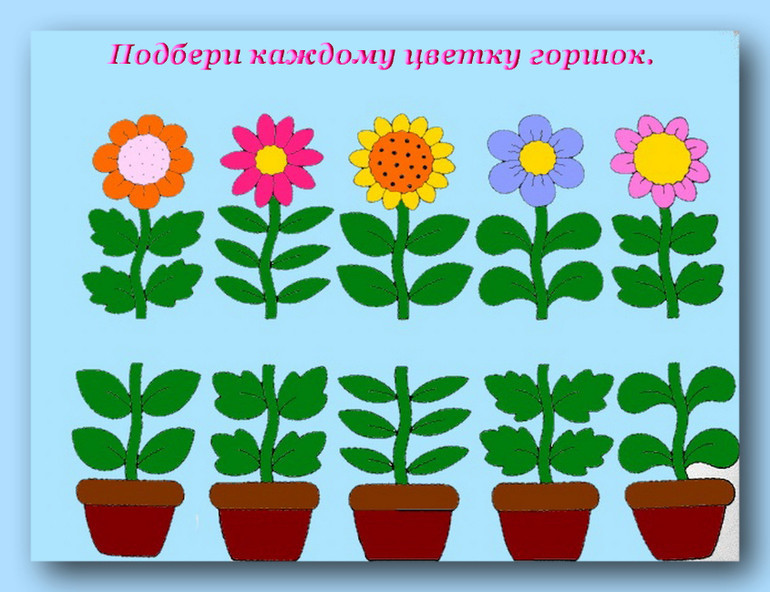 Игра «Посчитай» на согласование числительных с существительнымиОдин одуванчик, 2 ..., 3 ..., ... 
Один ландыш, 2 ..., 3 ..., ... 
Одна незабудка, 2 ..., 3 ..., ... 
Одна роза, 2 ..., 3 ..., ... 
Один мак, 2 ..., 3 ..., ... 
Найди «тень» цветка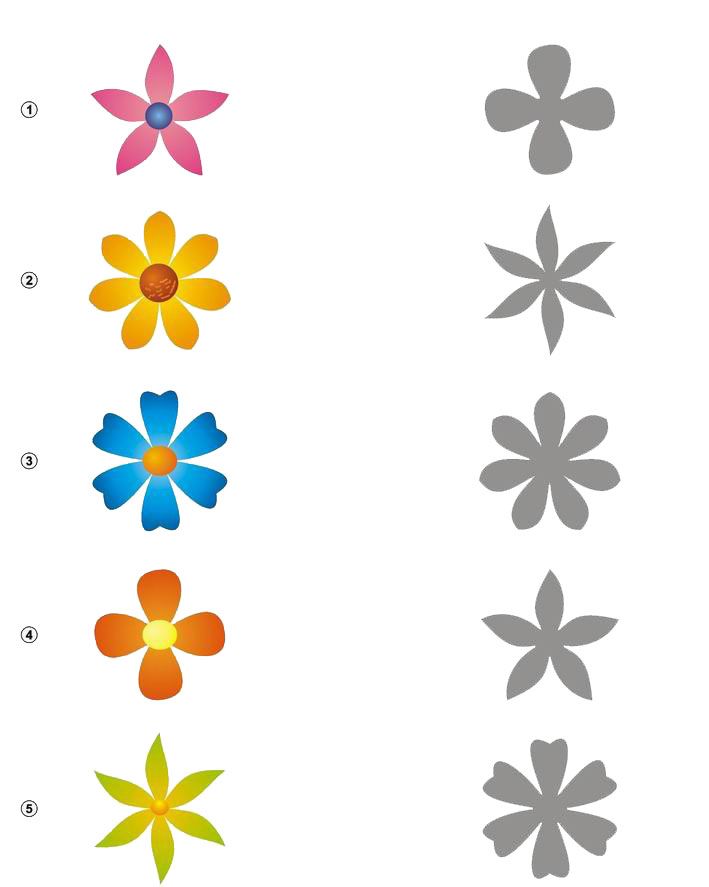 Проводим насекомых по дорожкам к цветам.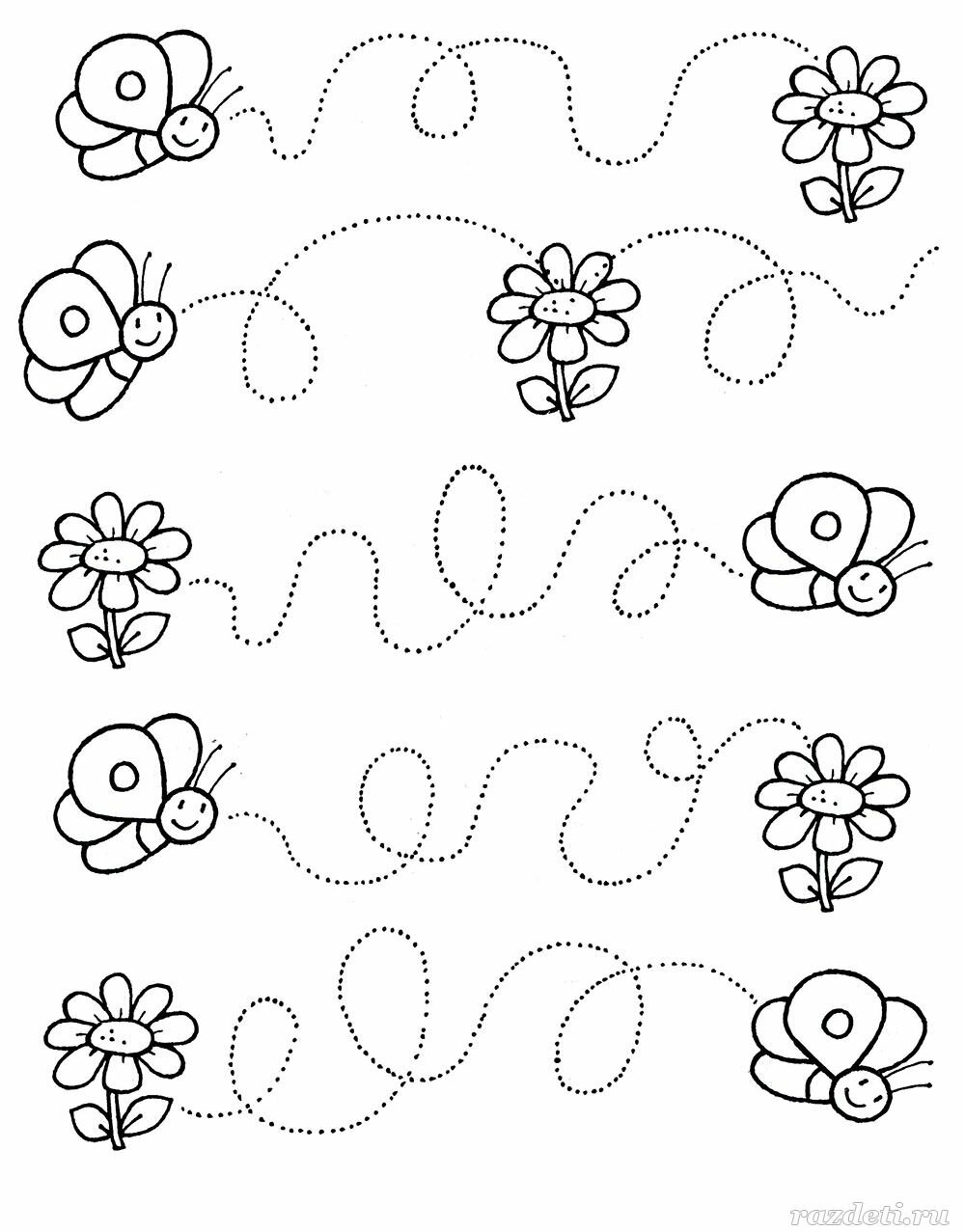 Найди каждому насекомому цветок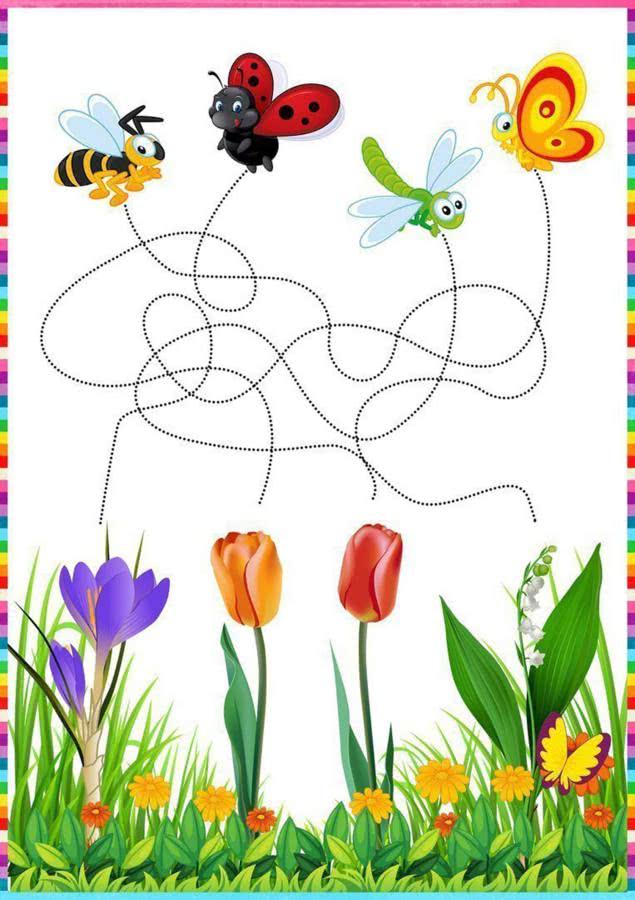 Выучите стихотворение «Гвоздика»Погляди-ка, погляди-ка,
Что за красный огонек?
Это дикая гвоздика
Жаркий празднует денек.
А когда настанет вечер,
Лепестки свернет цветок,
"До утра! До новой встречи!" -
И погаснет огонек.
9. Читаем детям о цветах      Сказки о цветах https://vk.com/topic-10924448_2244096110.Аппликация «Букет»Взрослый помощник должен заранее подготовить все необходимые для работы детали. 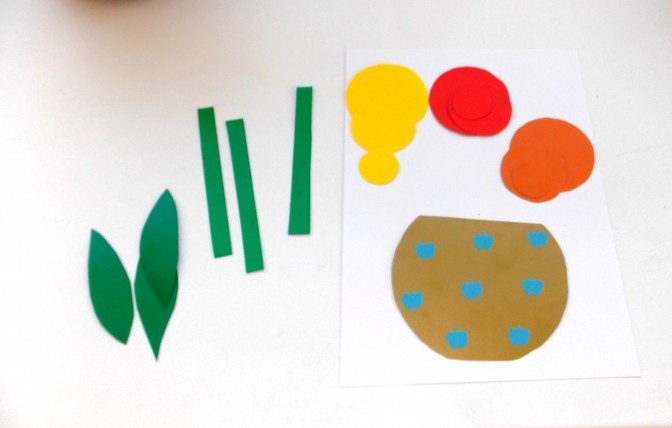 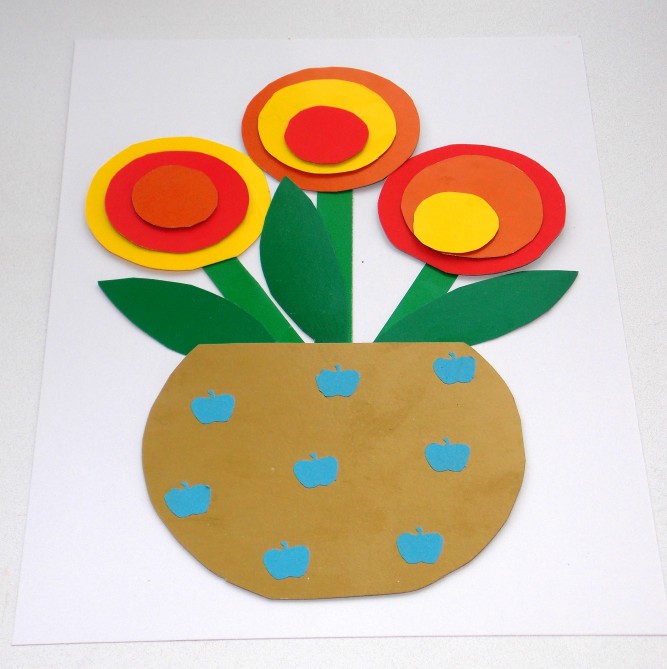 11. Рисуем «Цветы»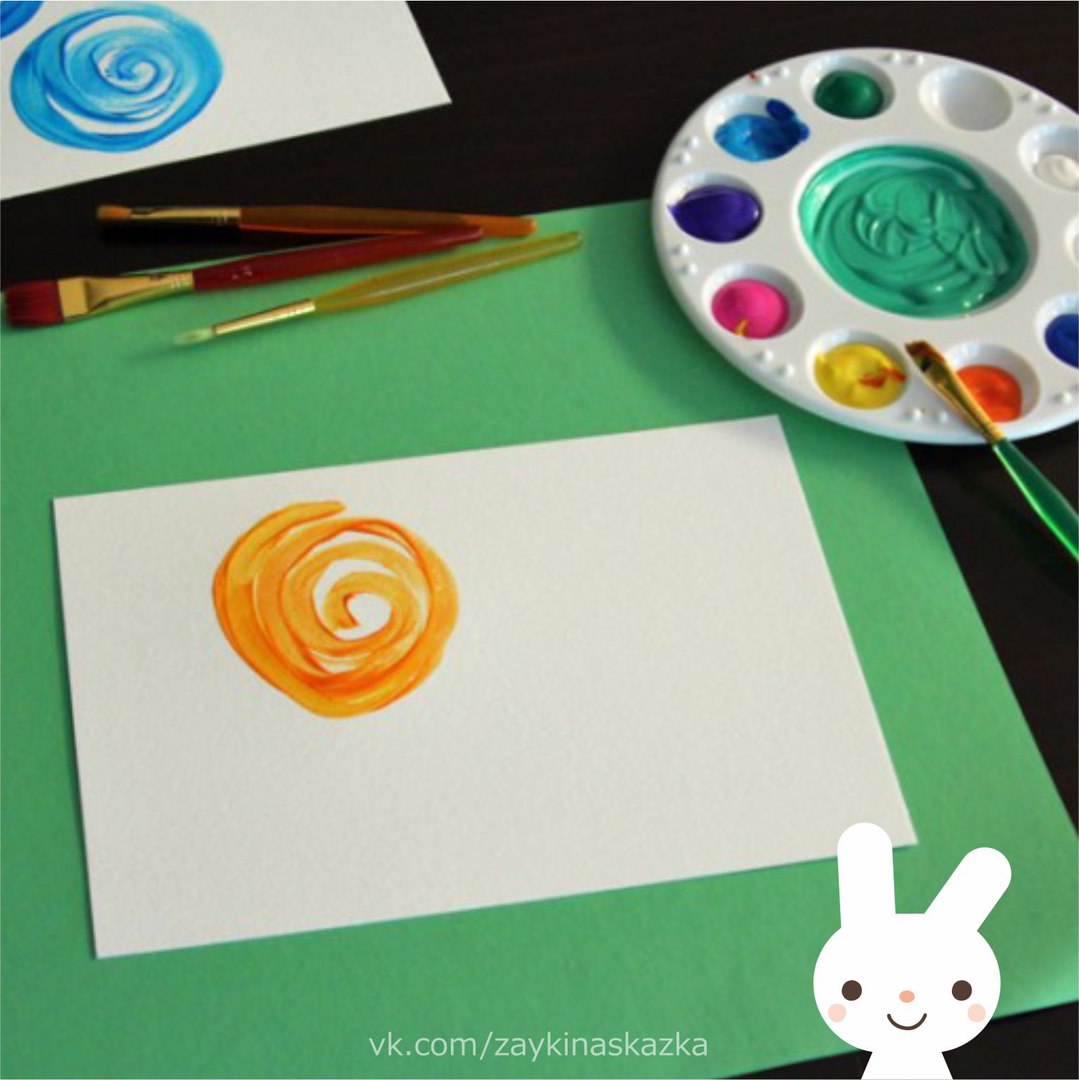 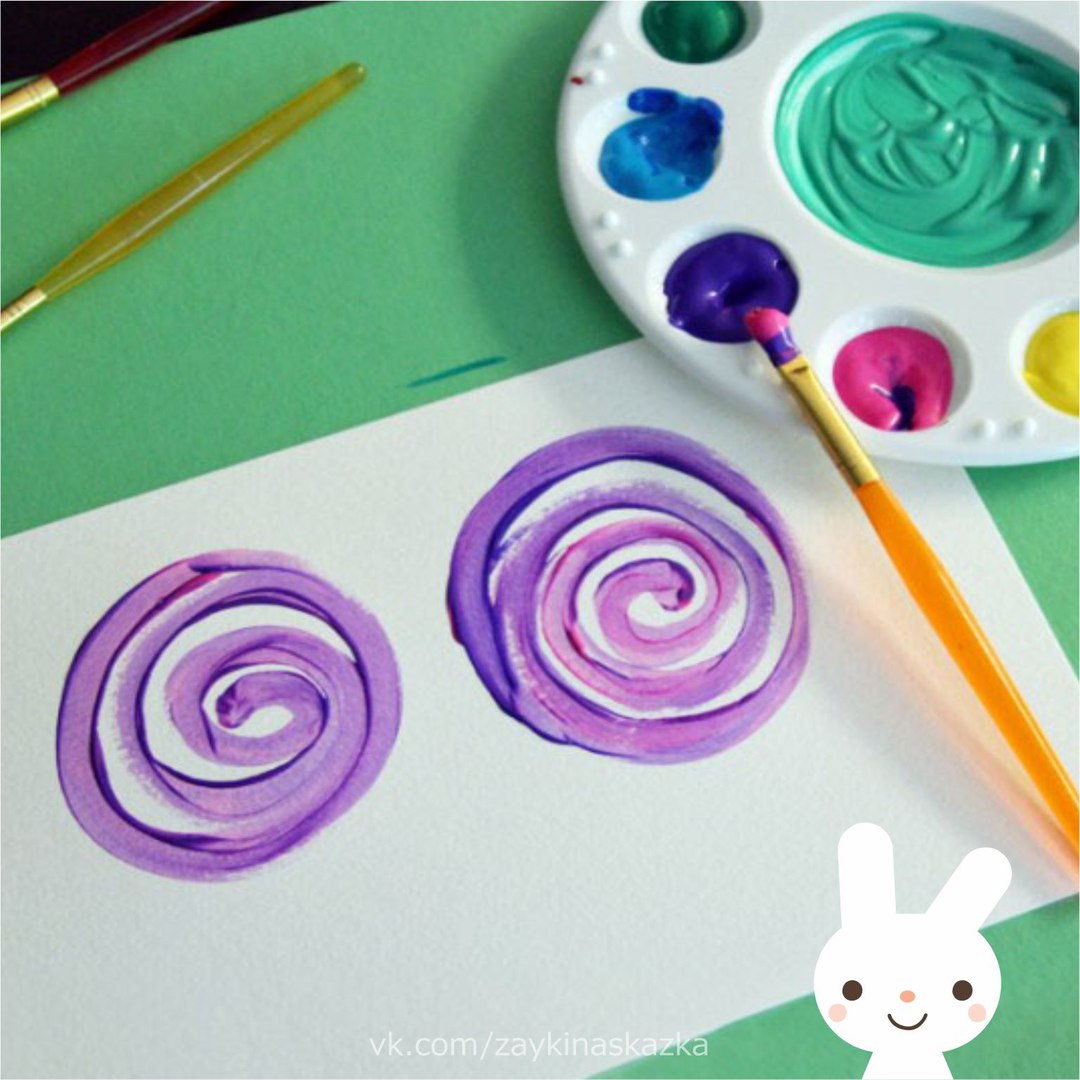 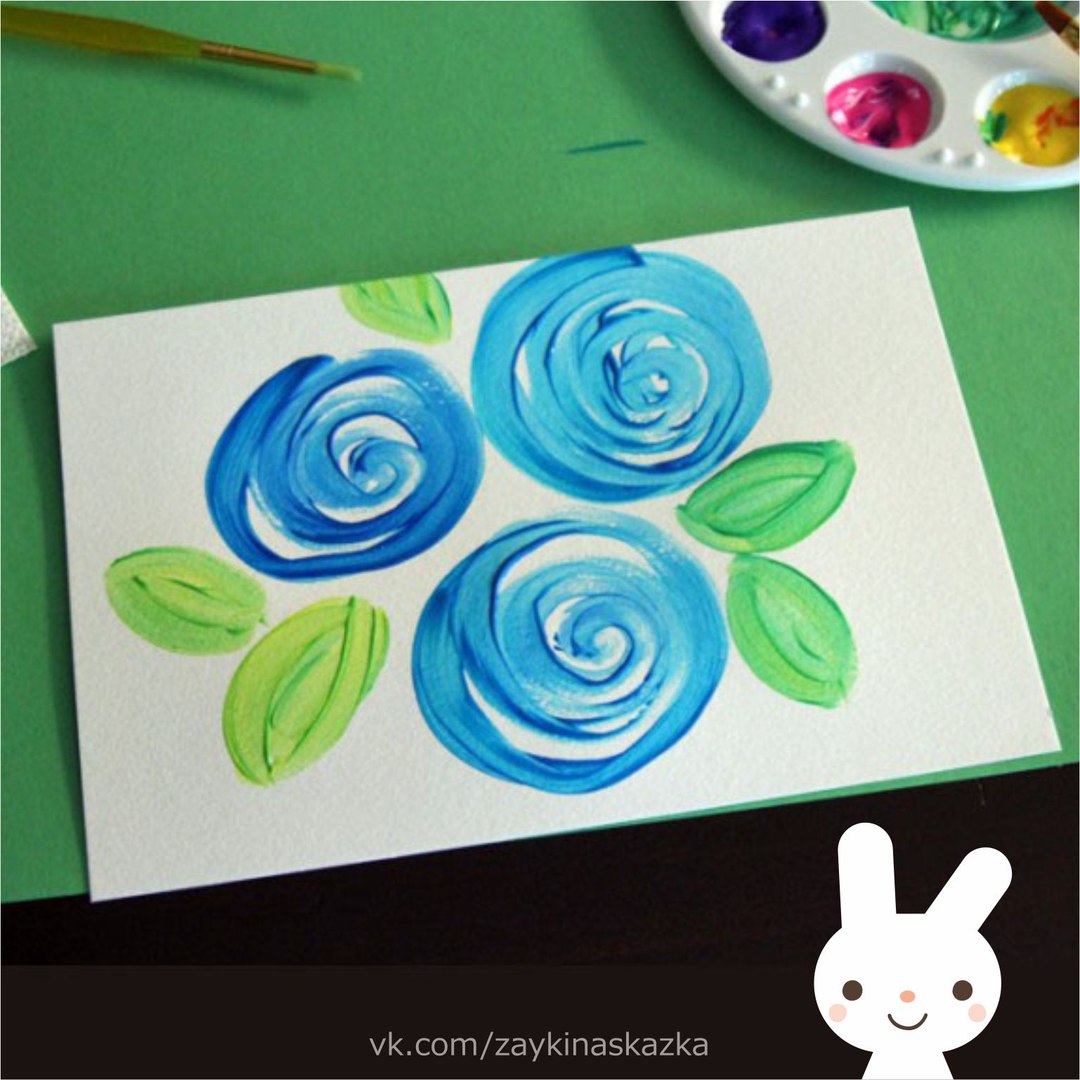 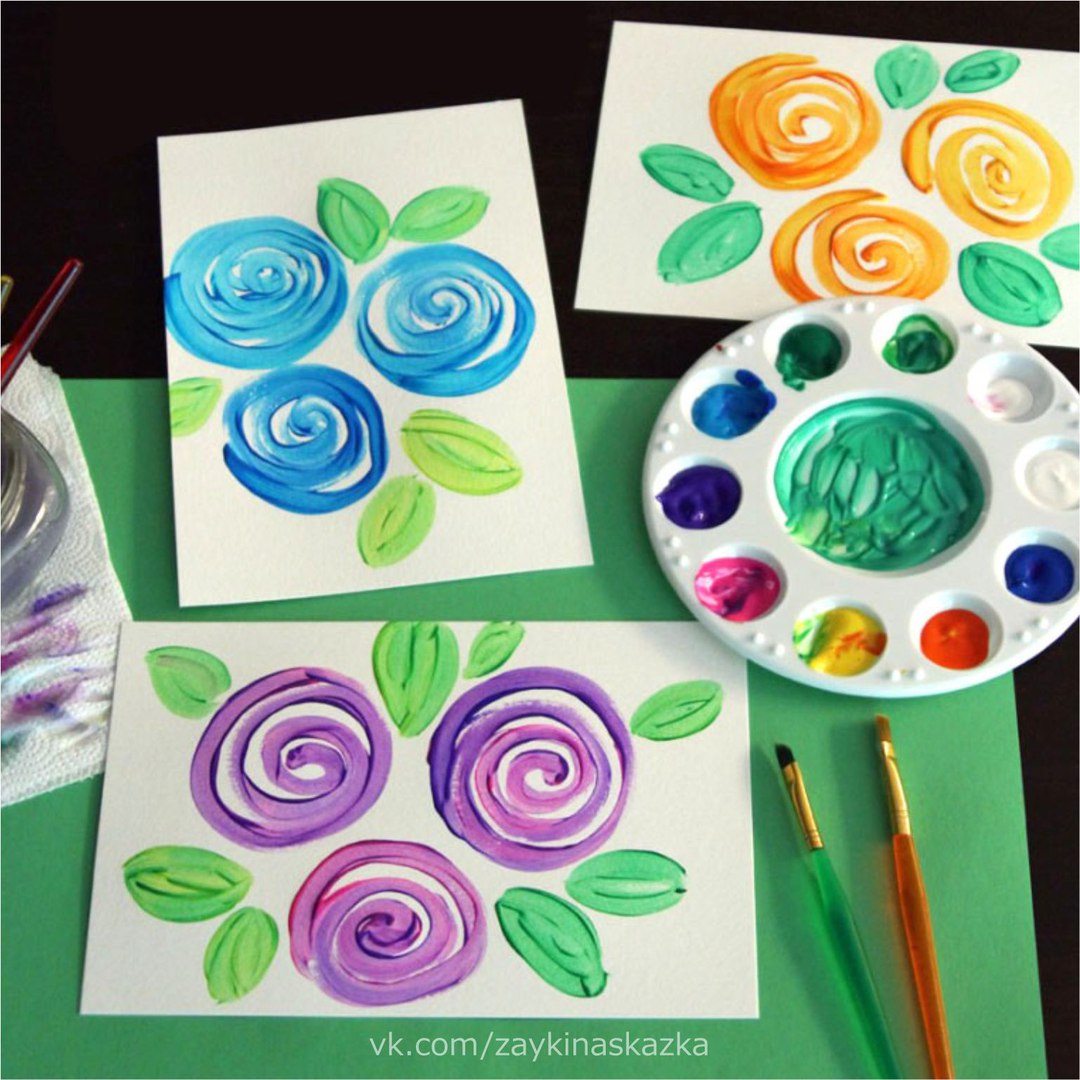 Лепка на пластиковой тарелке, диске  или картоне  «Цветы» 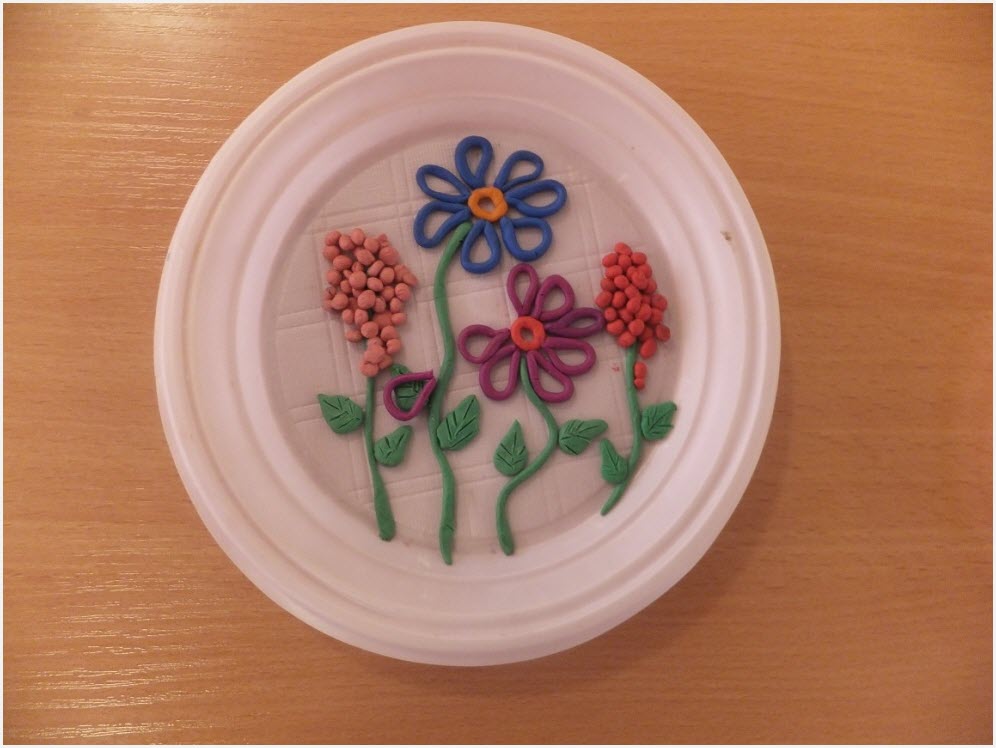 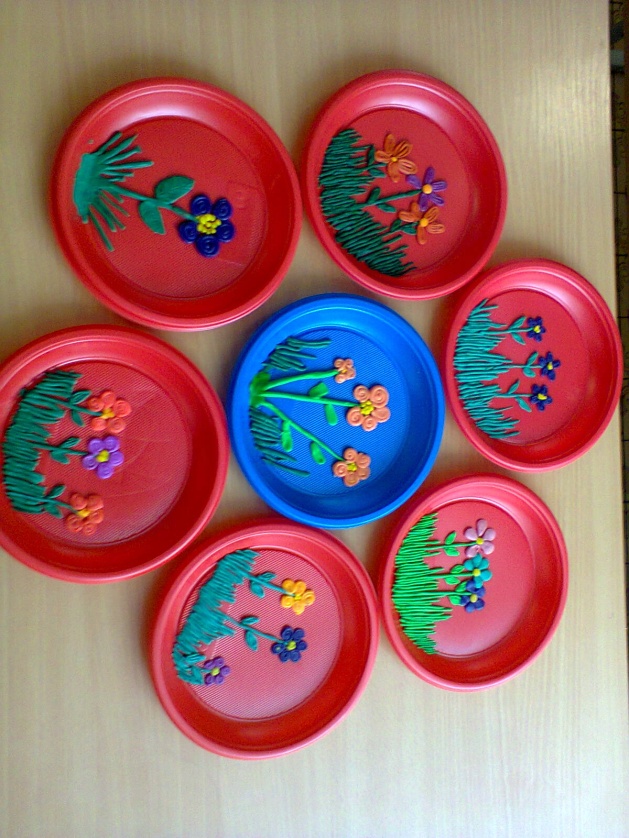 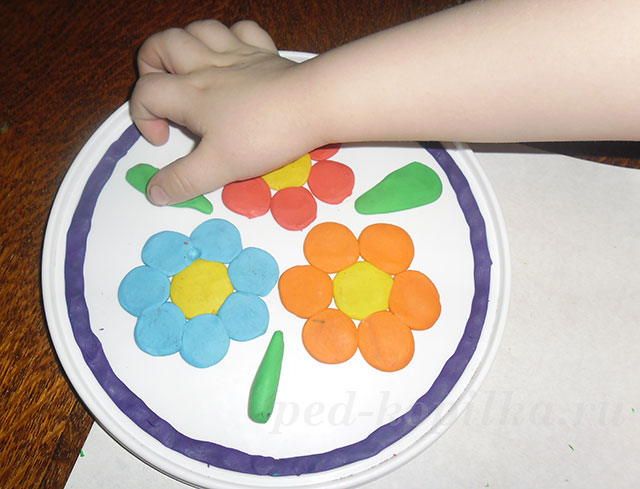 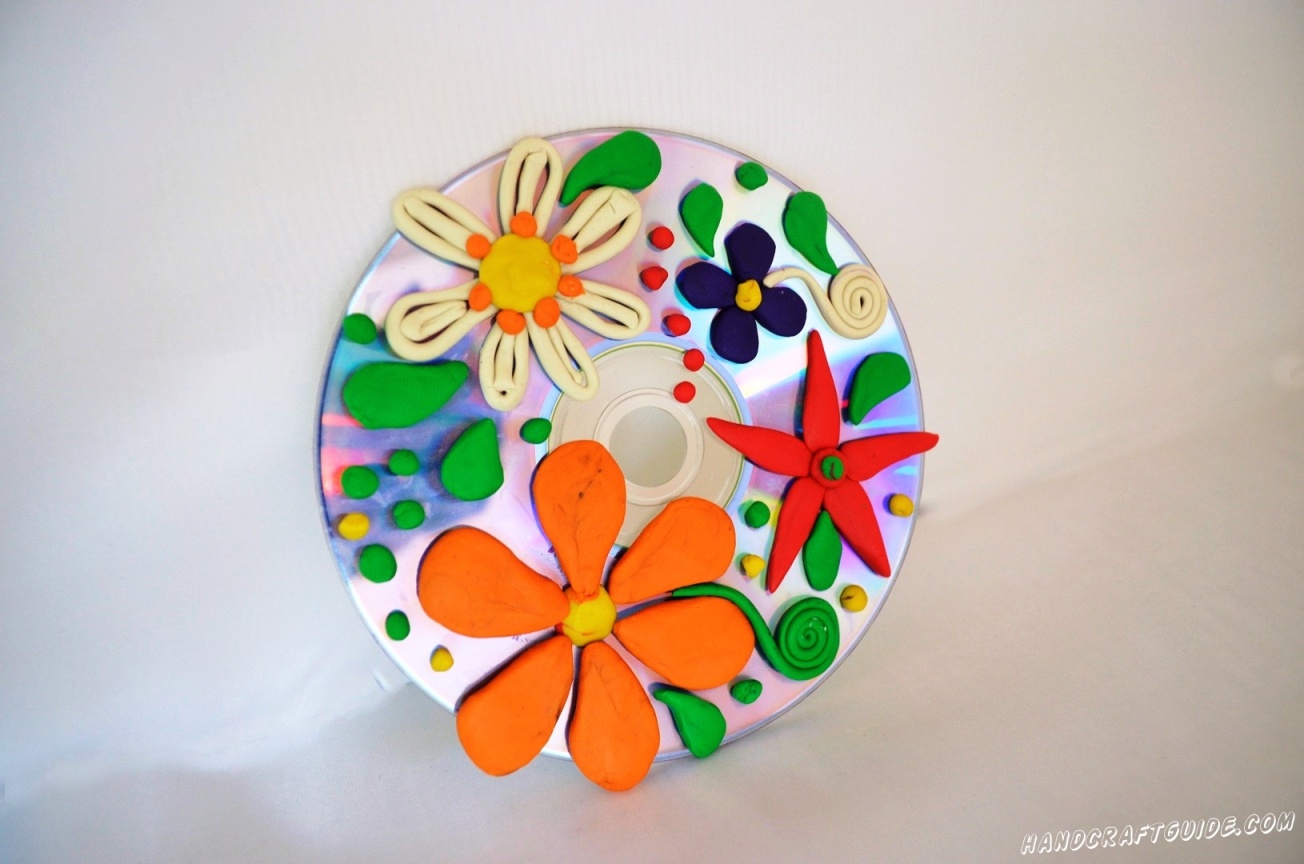 Закрепляем знания по элементарным математическим представлениям:«Подбери заплатку»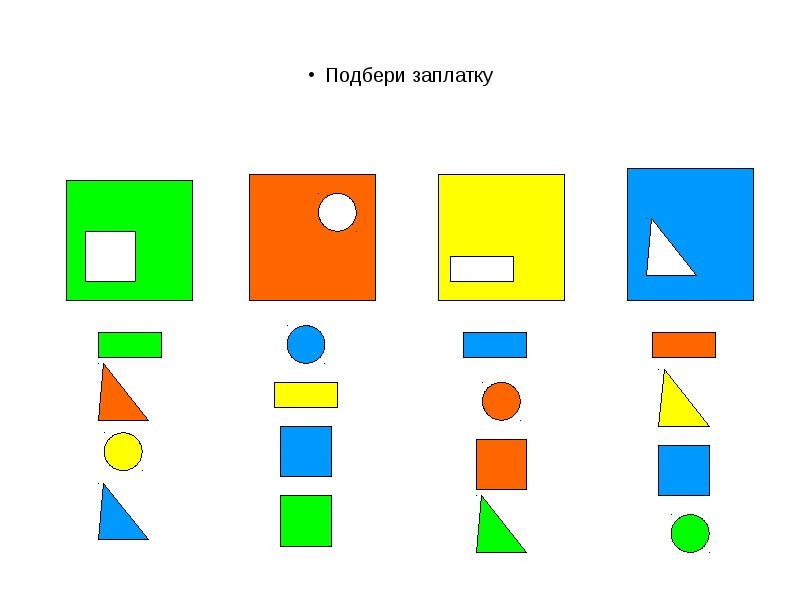 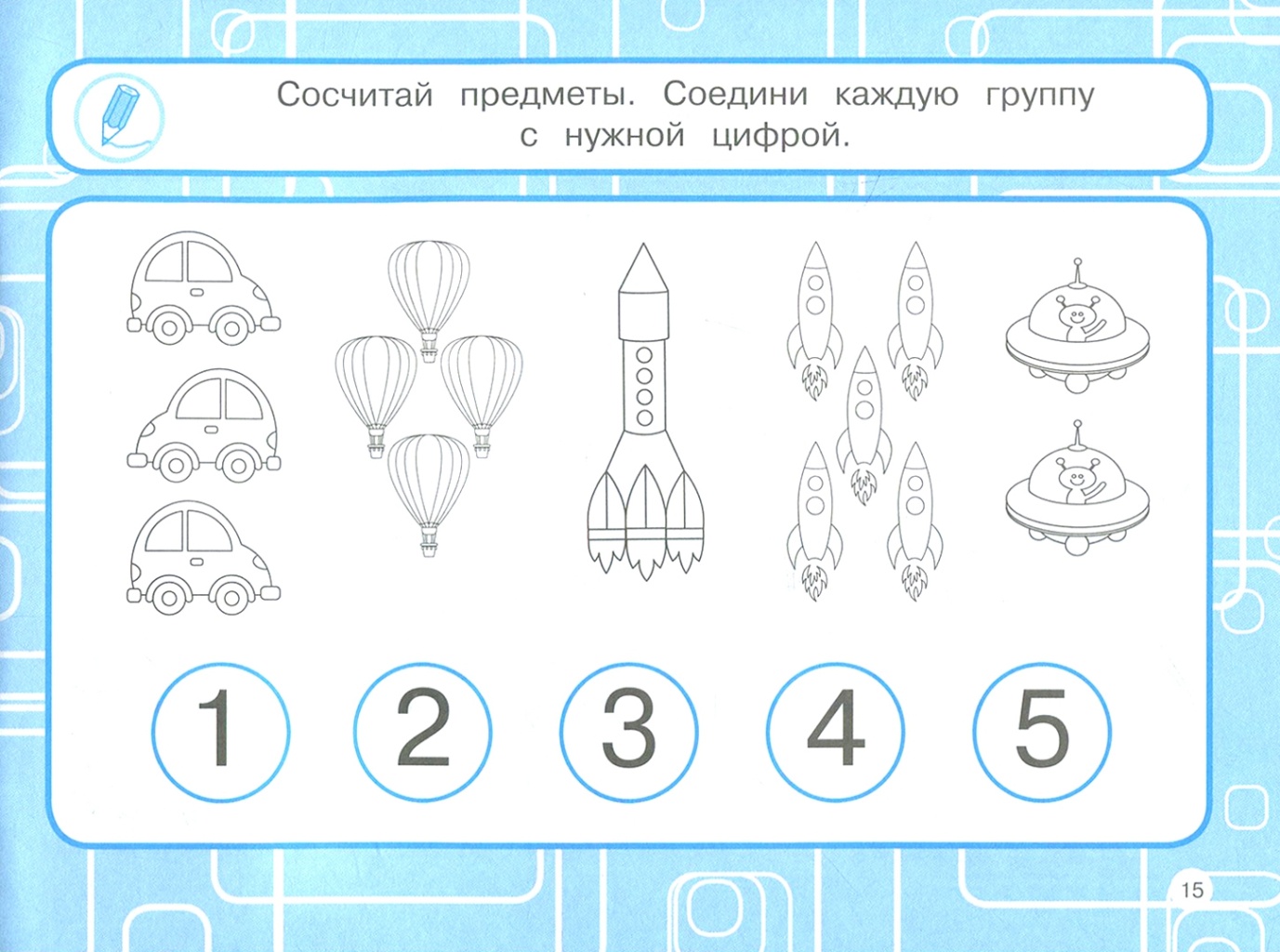 Продолжите логическую цепочку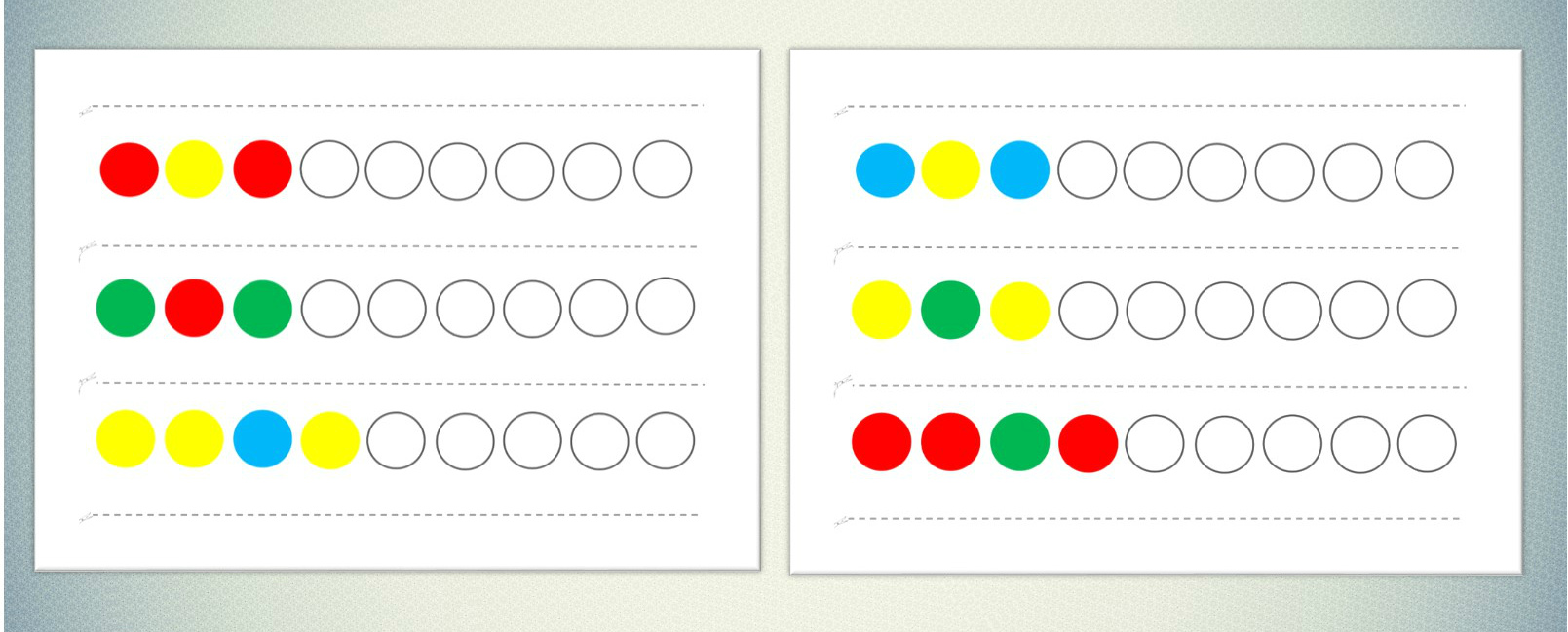 12. Выучите песню «Цветок» и спойте вместе:https://www.youtube.com/watch?v=OPAS-gU5Ah4Зёрнышко посажу, посажу в горшочек.Зёрнышко посажу, вырастет цветочек.Буду я его водичкой поливать.Будет, будет мой цветочек расцветать.
Вот на окошечке мой стоит горшочек.Вот появляется из земли росточек.Буду я его водичкой поливать.Будет, будет мой цветочек расцветать.
Тянется, тянется к солнышку росточек.Вот появляется маленький бутончик.Буду я его водичкой поливать.Будет, будет мой цветочек расцветать.Вот распускается маленький бутончик.Распустил, распустил каждый лепесточек.Буду я его водичкой поливать.Будет, будет мой цветочек расцветать.Вырос вот он большой и красивый очень.Мамочке, мамочке подарю цветочек.Буду, буду мамочку удивлять.Будет, будет мамочка расцветать.13.Предложите ребенку станцевать танец «Хоки Поки»https://www.youtube.com/watch?v=kZUTrLqDJVQ